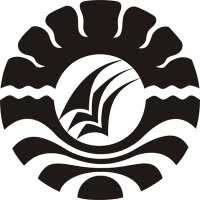 SKRIPSIPENERAPAN TEKNIK SELF REGULATED LEARNING UNTUK MENINGKATKAN SELF EFFICACY SISWA DI SMA NEGERI 01 UNGGULAN  KAMANRE KABUPATEN LUWUMUHTADASARI SJURUSAN PSIKOLOGI PENDIDIKAN DAN BIMBINGANFAKULTAS ILMU PENDIDIKANUNIVERSITAS NEGERI MAKASSAR2014